СОГЛАШЕНИЕ
о сотрудничестве между
муниципальным образованием
ЗАТО город Североморск
и муниципальным образованием
город ЭлистаМуниципальное образование ЗАТО город Североморск в лице Главы города Североморск Абрамова Александра Павловича, действующего на основании Устава города Североморск, и муниципальное образование город Элиста в лице Главы города Элисты, Председателя Элистинского городского Собрания Намруева Вячеслава Хозыковича, действующего на основании Устава города Элисты, именуемые далее Сторонами:исходя из общего стремления обеспечить благоприятные условия динамичного и гармоничного развития городов для дальнейшего расширения торгово-экономического, научно-технического, социального, культурного и иного сотрудничества;желая эффективно использовать потенциалы обоих городов; руководствуясь принципами равноправия и взаимной выгоды, заключили соглашение о нижеследующем:Статья 1Стороны будут строить и развивать двусторонние отношения на основе равенства, партнёрства, взаимной выгоды в интересах населения двух городов и в строгом соответствии с действующим законодательством.Статья 2Стороны будут расширять действующие и устанавливать новые партнёрские связи между городами Североморском и Элистой на условиях открытости, обмениваться информацией и опытом в интересах Сторон, делегациями и отдельными представителями по различным направлениям работы.Статья 3Стороны будут оказывать содействие в расширении действующих и установлении новых хозяйственных связей между городами Североморском и Элистой, принимая в качестве приоритетных направлений развитие на системной основе диалога по реализации совместных масштабных проектов.Статья 4Стороны будут способствовать организации и проведению совместных встреч, форумов, конференций и других мероприятий.Статья 5Стороны также развивают и поощряют контакты в области науки, техники, высшего и среднего образования, спорта, молодёжной политики, туризма и иных областях социально-культурной жизни, представляющих взаимный интерес.Статья 6Стороны будут способствовать установлению прямых связей и контактов между учреждениями культуры и искусства, в том числе путем проведения фестивалей, конкурсов, выставок, творческих встреч с мастерами искусств и деятелями культуры, а также сотрудничеству в области библиотечного, музейного и архивного дела.Статья 7Стороны обязуются неукоснительно выполнять достигнутые договорённости.Статья 8Настоящее Соглашение заключается на пять лет и вступает в силу с момента его подписания обеими Сторонами. Изменения и дополнения в настоящее Соглашение вносятся после согласования Сторонами.Действие Соглашения продлевается автоматически на следующие пять лет при условии, что ни одна из Сторон не позднее, чем за шесть месяцев до окончания срока действия Соглашения, не заявит письменно о намерении прекратить его действие.Совершено 19 сентября 2015 года в городе Элиста в двух экземплярах, имеющих одинаковую юридическую силу.От муниципального
образования город Элистагорода Элисты,
тель Элистинскогоского СобранияВ.Х.НамруевОт муниципального
образования
ЗАТО город СевероморскСевероморск. Абрамов!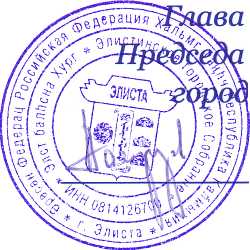 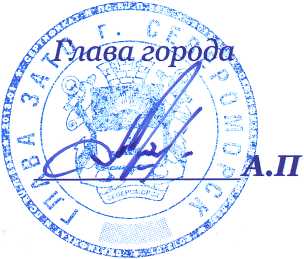 